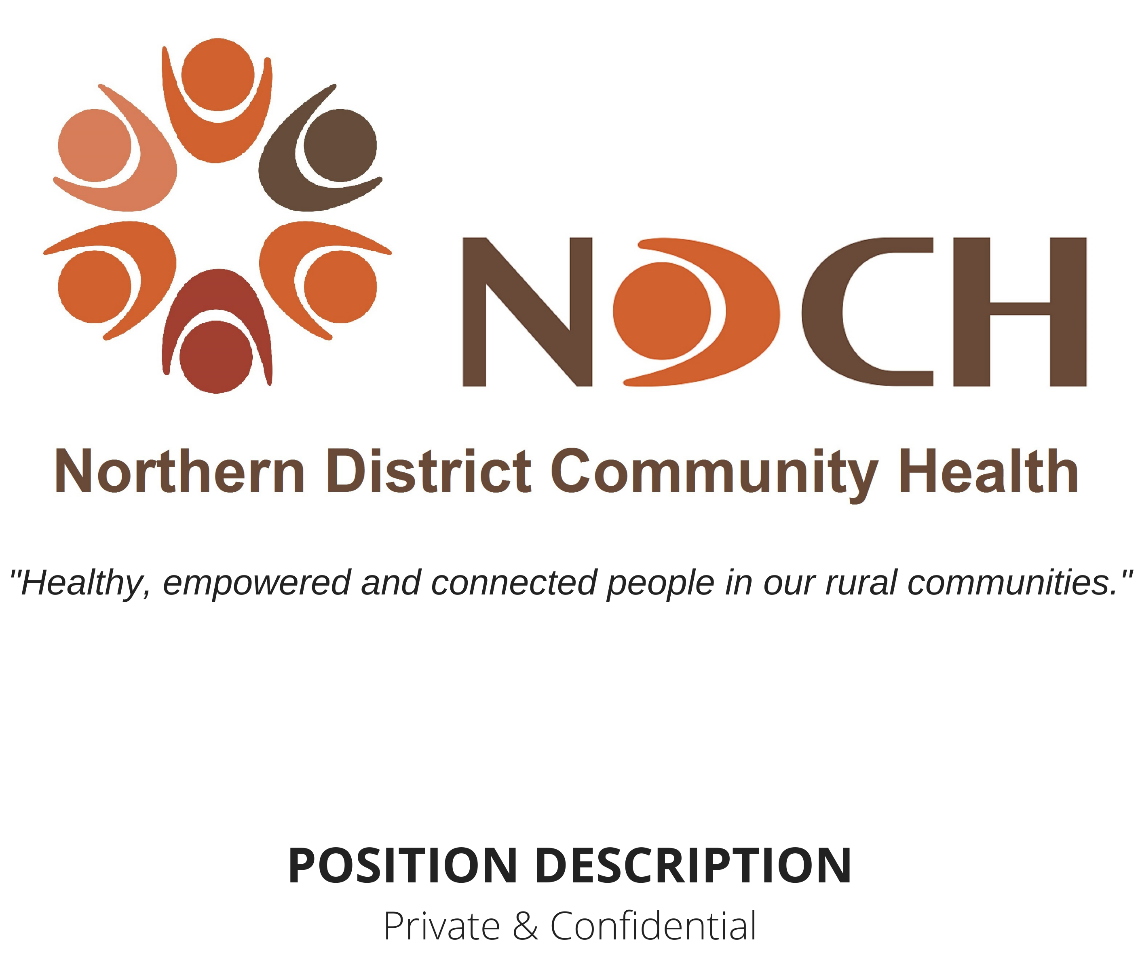 Position:Health Promotion WorkerStaff Member:Location:KerangNDCH Policy – Working from Home may be applicable to this position.Job Status:1.0  FTE  Contract Position Award:SACS AwardClassification:Dependent on Qualifications and ExperienceHours per fortnight:80 hours with monthly ADO Conditions:Conditional on Funding.Contract position until 31st December 2023.Position Created:November 2017Last Review:December 2022Next Scheduled Review:December 2023Line of Management:		Line of Management:		Line of Management:		Reports To:		Chief Executive Officer			GM – Programs & Services                                            TL - Health PromotionSupervises:	NilInternal Liaisons:	GM - Corporate ServicesQuality Governance LeaderTeam Leaders		All NDCH StaffReports To:		Chief Executive Officer			GM – Programs & Services                                            TL - Health PromotionSupervises:	NilInternal Liaisons:	GM - Corporate ServicesQuality Governance LeaderTeam Leaders		All NDCH StaffReports To:		Chief Executive Officer			GM – Programs & Services                                            TL - Health PromotionSupervises:	NilInternal Liaisons:	GM - Corporate ServicesQuality Governance LeaderTeam Leaders		All NDCH StaffEducation, Qualifications & Experience:Education, Qualifications & Experience:Education, Qualifications & Experience:Degree or diploma in a relevant field, or demonstrated industry experience in a relevant discipline such as Health, Social Welfare, or Nursing, with experience in developing, implementing and evaluating projects in community development or health promotion.   Degree or diploma in a relevant field, or demonstrated industry experience in a relevant discipline such as Health, Social Welfare, or Nursing, with experience in developing, implementing and evaluating projects in community development or health promotion.   Degree or diploma in a relevant field, or demonstrated industry experience in a relevant discipline such as Health, Social Welfare, or Nursing, with experience in developing, implementing and evaluating projects in community development or health promotion.   Key Selection Criteria:	Key Selection Criteria:	Key Selection Criteria:	A demonstrated understanding and commitment to the concept of health promotion, community health and community development.An understanding of, and a desire to work within rural communities and with a broad range of stakeholders including partner organisations, government departments and people of all ages and backgroundsDemonstrated ability to work independently and as a member of an inter-disciplinary teamWillingness to work flexible hours in order to meet community time frames.Excellent communication skills – written (including ICT), verbal and presentation.To display sound organisational skills through efficient time management and professional responsibility.A demonstrated understanding and commitment to the concept of health promotion, community health and community development.An understanding of, and a desire to work within rural communities and with a broad range of stakeholders including partner organisations, government departments and people of all ages and backgroundsDemonstrated ability to work independently and as a member of an inter-disciplinary teamWillingness to work flexible hours in order to meet community time frames.Excellent communication skills – written (including ICT), verbal and presentation.To display sound organisational skills through efficient time management and professional responsibility.A demonstrated understanding and commitment to the concept of health promotion, community health and community development.An understanding of, and a desire to work within rural communities and with a broad range of stakeholders including partner organisations, government departments and people of all ages and backgroundsDemonstrated ability to work independently and as a member of an inter-disciplinary teamWillingness to work flexible hours in order to meet community time frames.Excellent communication skills – written (including ICT), verbal and presentation.To display sound organisational skills through efficient time management and professional responsibility.Purpose of this Position:	Purpose of this Position:	Purpose of this Position:	To collaborate with the General Manager, Programs & Services General Manager and Health Promotion Team Leader and Team Members to develop, implement and evaluate – the Community Health: Health Promotion Plan for Gannawarra and Loddon Shires.To innovate and respond to community needs as identified by NDCH to deliver Health Promotion initiatives.To collaborate with the General Manager, Programs & Services General Manager and Health Promotion Team Leader and Team Members to develop, implement and evaluate – the Community Health: Health Promotion Plan for Gannawarra and Loddon Shires.To innovate and respond to community needs as identified by NDCH to deliver Health Promotion initiatives.To collaborate with the General Manager, Programs & Services General Manager and Health Promotion Team Leader and Team Members to develop, implement and evaluate – the Community Health: Health Promotion Plan for Gannawarra and Loddon Shires.To innovate and respond to community needs as identified by NDCH to deliver Health Promotion initiatives.Responsibilities Specific to this Position:	Responsibilities Specific to this Position:	Responsibilities Specific to this Position:	To play an active role in the planning, development, implementation and evaluation of health promotion programs and activities utilising evidence based frameworks that achieve the contractual performance targets.To ensure the planning, provision and evaluation of health promotion programs are activated within  the relevant health priority areas and are in line with the relevant  plans and state or national initiativesTo deliver the goals and objectives of the Annual Community Health - Health Promotion Activity Work Plan. To provide health promotion and education programs including one on one and group activities in a wide range of community settings in the service area.To promote health by any medium that is appropriate and to extend national and state promotion programs to the local community where appropriate to local needs.To be aware of the activities of other professional community based organisations and maintain a knowledge of community health trends.To provide suitable information and resources on a variety of health issues to individuals, media, other professionals and community groups.Explore opportunities to improve services based on community feedback and available evidence.Work closely with key partners in delivering collaborative approaches.To play an active role in the planning, development, implementation and evaluation of health promotion programs and activities utilising evidence based frameworks that achieve the contractual performance targets.To ensure the planning, provision and evaluation of health promotion programs are activated within  the relevant health priority areas and are in line with the relevant  plans and state or national initiativesTo deliver the goals and objectives of the Annual Community Health - Health Promotion Activity Work Plan. To provide health promotion and education programs including one on one and group activities in a wide range of community settings in the service area.To promote health by any medium that is appropriate and to extend national and state promotion programs to the local community where appropriate to local needs.To be aware of the activities of other professional community based organisations and maintain a knowledge of community health trends.To provide suitable information and resources on a variety of health issues to individuals, media, other professionals and community groups.Explore opportunities to improve services based on community feedback and available evidence.Work closely with key partners in delivering collaborative approaches.To play an active role in the planning, development, implementation and evaluation of health promotion programs and activities utilising evidence based frameworks that achieve the contractual performance targets.To ensure the planning, provision and evaluation of health promotion programs are activated within  the relevant health priority areas and are in line with the relevant  plans and state or national initiativesTo deliver the goals and objectives of the Annual Community Health - Health Promotion Activity Work Plan. To provide health promotion and education programs including one on one and group activities in a wide range of community settings in the service area.To promote health by any medium that is appropriate and to extend national and state promotion programs to the local community where appropriate to local needs.To be aware of the activities of other professional community based organisations and maintain a knowledge of community health trends.To provide suitable information and resources on a variety of health issues to individuals, media, other professionals and community groups.Explore opportunities to improve services based on community feedback and available evidence.Work closely with key partners in delivering collaborative approaches.Organisational ResponsibilitiesOrganisational ResponsibilitiesOrganisational ResponsibilitiesKeep accurate records of the program deliverables as set out in any funding agreement NDCH may hold with the funder and support the provision of this data in a timely fashion.Apply the NDCH risk management framework to all areas of your work, ensuring assessment of risk both within your clinical work and as an employee of NDCH is carried out to minimise as far as is practicable risks that arise.Apply the principles of working within a diverse workplace and with a diverse community, applying the fundamentals of the NDCH Diversity Policy, the Charter of Human Rights, and the United Nation’s Convention on the Rights of the Child.To always work within the NDCH culture, encouraging and supporting other staff to do so as well. To attend appropriate workshops, conferences and in-service training relative to the needs and work in this area and to ensure skills are maintained and up to date.To assist students with research and education on health issues and health promotion practices.To comply with NDCH Codes of Professional Conduct & Ethics.All qualified and Nationally Registered professionals are to respect and act in accordance with the laws of the jurisdictions in which they practice. Any professional bodies Codes of Conduct/Ethics/Standards should be interpreted with reference to these laws. The Codes/Standards should also be interpreted with reference to the organisational rules and procedures to which professionals may be subject.  The code is not a substitute for requirements outlined in the National Law, other relevant legislation, or case law. Where there is any actual or perceived conflict between the code and any law, the law takes precedence.To actively participate, as part of an inter-disciplinary team, in a cooperative manner to enhance the team functioning including in Team Meetings.Attend meetings and contribute to decision making and problem solving. Inform your Team Leader of emerging issues that relate to you and your teams role function, advising them of your management of caseloads and job tasks towards achieving program targets. To work within a continuous quality improvement framework and support the agency’s quality review processes, including internal systems auditing.To participate in annual professional development, including review of position description.In keeping with the principles of the Victorian Government’s Child Safe Standards, embed within NDCH an organisational culture of child safety through effective leadership, and to always perform duties of this role within those standards.To be knowledgeable of and work within the suite of policies and procedures of NDCH, as well as NDCH’s vision, mission and values.Be supportive of the broader NDCH team and encourage problem solving when issues arise within the culture of NDCH. To perform any other duties as delegated by Management as relevant to your position and scope of practice.Keep accurate records of the program deliverables as set out in any funding agreement NDCH may hold with the funder and support the provision of this data in a timely fashion.Apply the NDCH risk management framework to all areas of your work, ensuring assessment of risk both within your clinical work and as an employee of NDCH is carried out to minimise as far as is practicable risks that arise.Apply the principles of working within a diverse workplace and with a diverse community, applying the fundamentals of the NDCH Diversity Policy, the Charter of Human Rights, and the United Nation’s Convention on the Rights of the Child.To always work within the NDCH culture, encouraging and supporting other staff to do so as well. To attend appropriate workshops, conferences and in-service training relative to the needs and work in this area and to ensure skills are maintained and up to date.To assist students with research and education on health issues and health promotion practices.To comply with NDCH Codes of Professional Conduct & Ethics.All qualified and Nationally Registered professionals are to respect and act in accordance with the laws of the jurisdictions in which they practice. Any professional bodies Codes of Conduct/Ethics/Standards should be interpreted with reference to these laws. The Codes/Standards should also be interpreted with reference to the organisational rules and procedures to which professionals may be subject.  The code is not a substitute for requirements outlined in the National Law, other relevant legislation, or case law. Where there is any actual or perceived conflict between the code and any law, the law takes precedence.To actively participate, as part of an inter-disciplinary team, in a cooperative manner to enhance the team functioning including in Team Meetings.Attend meetings and contribute to decision making and problem solving. Inform your Team Leader of emerging issues that relate to you and your teams role function, advising them of your management of caseloads and job tasks towards achieving program targets. To work within a continuous quality improvement framework and support the agency’s quality review processes, including internal systems auditing.To participate in annual professional development, including review of position description.In keeping with the principles of the Victorian Government’s Child Safe Standards, embed within NDCH an organisational culture of child safety through effective leadership, and to always perform duties of this role within those standards.To be knowledgeable of and work within the suite of policies and procedures of NDCH, as well as NDCH’s vision, mission and values.Be supportive of the broader NDCH team and encourage problem solving when issues arise within the culture of NDCH. To perform any other duties as delegated by Management as relevant to your position and scope of practice.Keep accurate records of the program deliverables as set out in any funding agreement NDCH may hold with the funder and support the provision of this data in a timely fashion.Apply the NDCH risk management framework to all areas of your work, ensuring assessment of risk both within your clinical work and as an employee of NDCH is carried out to minimise as far as is practicable risks that arise.Apply the principles of working within a diverse workplace and with a diverse community, applying the fundamentals of the NDCH Diversity Policy, the Charter of Human Rights, and the United Nation’s Convention on the Rights of the Child.To always work within the NDCH culture, encouraging and supporting other staff to do so as well. To attend appropriate workshops, conferences and in-service training relative to the needs and work in this area and to ensure skills are maintained and up to date.To assist students with research and education on health issues and health promotion practices.To comply with NDCH Codes of Professional Conduct & Ethics.All qualified and Nationally Registered professionals are to respect and act in accordance with the laws of the jurisdictions in which they practice. Any professional bodies Codes of Conduct/Ethics/Standards should be interpreted with reference to these laws. The Codes/Standards should also be interpreted with reference to the organisational rules and procedures to which professionals may be subject.  The code is not a substitute for requirements outlined in the National Law, other relevant legislation, or case law. Where there is any actual or perceived conflict between the code and any law, the law takes precedence.To actively participate, as part of an inter-disciplinary team, in a cooperative manner to enhance the team functioning including in Team Meetings.Attend meetings and contribute to decision making and problem solving. Inform your Team Leader of emerging issues that relate to you and your teams role function, advising them of your management of caseloads and job tasks towards achieving program targets. To work within a continuous quality improvement framework and support the agency’s quality review processes, including internal systems auditing.To participate in annual professional development, including review of position description.In keeping with the principles of the Victorian Government’s Child Safe Standards, embed within NDCH an organisational culture of child safety through effective leadership, and to always perform duties of this role within those standards.To be knowledgeable of and work within the suite of policies and procedures of NDCH, as well as NDCH’s vision, mission and values.Be supportive of the broader NDCH team and encourage problem solving when issues arise within the culture of NDCH. To perform any other duties as delegated by Management as relevant to your position and scope of practice.Health, Safety & Wellbeing:Health, Safety & Wellbeing:Health, Safety & Wellbeing:All NDCH staff have a responsibility to ensure their conduct and behaviour towards clients protects the client’s safety and wellbeing at all times.It is your duty to take reasonable care of the safety and health of yourself and other persons who may be affected by your acts or omissions in the work place.  NDCH is an equal opportunity employer.  NDCH is committed to employing people from diverse backgrounds and providing a workplace free from discrimination and harassment.All NDCH sites are smoke free workplaces.NDCH promotes respectful relationships and gender equality within the workplace and in our communities. NDCH has a culture of zero tolerance of violence, especially against vulnerable people, children and women, and takes an active role within the workplace and the community to promote this stance.All NDCH staff have a responsibility to ensure their conduct and behaviour towards clients protects the client’s safety and wellbeing at all times.It is your duty to take reasonable care of the safety and health of yourself and other persons who may be affected by your acts or omissions in the work place.  NDCH is an equal opportunity employer.  NDCH is committed to employing people from diverse backgrounds and providing a workplace free from discrimination and harassment.All NDCH sites are smoke free workplaces.NDCH promotes respectful relationships and gender equality within the workplace and in our communities. NDCH has a culture of zero tolerance of violence, especially against vulnerable people, children and women, and takes an active role within the workplace and the community to promote this stance.All NDCH staff have a responsibility to ensure their conduct and behaviour towards clients protects the client’s safety and wellbeing at all times.It is your duty to take reasonable care of the safety and health of yourself and other persons who may be affected by your acts or omissions in the work place.  NDCH is an equal opportunity employer.  NDCH is committed to employing people from diverse backgrounds and providing a workplace free from discrimination and harassment.All NDCH sites are smoke free workplaces.NDCH promotes respectful relationships and gender equality within the workplace and in our communities. NDCH has a culture of zero tolerance of violence, especially against vulnerable people, children and women, and takes an active role within the workplace and the community to promote this stance.Mandatory Checks & Training:Mandatory Checks & Training:Mandatory Checks & Training:COVID-19 Vaccination StatusNDCH is required, under the Victorian Government’s Mandatory Vaccination Directions, and as set out in NDCH Policy – Personnel COVID-19 Vaccination, to collect, record and hold current vaccination information about all personnel.  These directions include not permitting any personnel who are unvaccinated and do not have an authorised exemption from COVID-19 vaccination onto the premises.Drivers LicenceAll staff are required to have and maintain a valid driver’s licence.  Any conditions on your licence should be indicated in your application.  Any change to the conditions of your driver’s licence whilst employed must be communicated to Management as soon as possible.National Police Check: Appointment and ongoing employment is subject to a satisfactory National Police Check.  This is mandatory for all Employees.All personnel of NDCH are required to notify Management as soon as possible of any criminal conviction.International Police Check:If the applicant has lived overseas for twelve (12) months or more in the last ten (10) years, an International Police Check will be required before commencing in this role.All staff are required to sign a statutory declaration in regards to ever having, since the age of 16 years, been a citizen or resident of any countries other than Australia and been convicted of murder or sexual assault or convicted of and sentenced to imprisonment for any form of assault.Working with Children Check (WWCC): It is a requirement of NDCH that all employees undergo a Working with Children Check in accordance with the Working with Children Act 2005 (amended 2016).  Child Safe Standards TrainingAll staff are required to undertake the Child Safe online module with the Centre for Excellence in Child and Family Welfare to gain the knowledge and skills necessary to embed the child safe standards into their practice.  This will be undertaken after commencement in your role with update opportunities made available.Family Violence TrainingNDCH provides training opportunities for staff under the Strengthening Hospital Responses to Family Violence and, for those staff who work 1:1 with clients, Child (CISS) and Family Violence Information Sharing (FVISS) Schemes.All staff of NDCH are required to complete (or have completed) all training in family violence as relevant and appropriate to their role and to work within the scope of the Family Violence and Child Information Sharing Schemes as legislated in Victoria.NDISFor those staff providing NDIS supports:Victoria has a ‘no clearance, no start’ approach to the NDIS Check.  This means that a person is prohibited from being employed or otherwise engaged by a registered NDIS provider like NDCH in a risk assessed role unless the person has an NDIS Clearance or is “subject to a transitional arrangement”.Those staff working in specific disability services (NDIS) are required to undertake any training to understand and meet their obligations under the NDIS Practice Standards and other NDIS rules.For all staff:All staff working for an organisation such as NDCH that provides disability services are required to sign their commitment to work within the NDIS Quality & Safeguards Commission Code of Ethics, even if their role does not require them to provide specific disability supports.COVID-19 Vaccination StatusNDCH is required, under the Victorian Government’s Mandatory Vaccination Directions, and as set out in NDCH Policy – Personnel COVID-19 Vaccination, to collect, record and hold current vaccination information about all personnel.  These directions include not permitting any personnel who are unvaccinated and do not have an authorised exemption from COVID-19 vaccination onto the premises.Drivers LicenceAll staff are required to have and maintain a valid driver’s licence.  Any conditions on your licence should be indicated in your application.  Any change to the conditions of your driver’s licence whilst employed must be communicated to Management as soon as possible.National Police Check: Appointment and ongoing employment is subject to a satisfactory National Police Check.  This is mandatory for all Employees.All personnel of NDCH are required to notify Management as soon as possible of any criminal conviction.International Police Check:If the applicant has lived overseas for twelve (12) months or more in the last ten (10) years, an International Police Check will be required before commencing in this role.All staff are required to sign a statutory declaration in regards to ever having, since the age of 16 years, been a citizen or resident of any countries other than Australia and been convicted of murder or sexual assault or convicted of and sentenced to imprisonment for any form of assault.Working with Children Check (WWCC): It is a requirement of NDCH that all employees undergo a Working with Children Check in accordance with the Working with Children Act 2005 (amended 2016).  Child Safe Standards TrainingAll staff are required to undertake the Child Safe online module with the Centre for Excellence in Child and Family Welfare to gain the knowledge and skills necessary to embed the child safe standards into their practice.  This will be undertaken after commencement in your role with update opportunities made available.Family Violence TrainingNDCH provides training opportunities for staff under the Strengthening Hospital Responses to Family Violence and, for those staff who work 1:1 with clients, Child (CISS) and Family Violence Information Sharing (FVISS) Schemes.All staff of NDCH are required to complete (or have completed) all training in family violence as relevant and appropriate to their role and to work within the scope of the Family Violence and Child Information Sharing Schemes as legislated in Victoria.NDISFor those staff providing NDIS supports:Victoria has a ‘no clearance, no start’ approach to the NDIS Check.  This means that a person is prohibited from being employed or otherwise engaged by a registered NDIS provider like NDCH in a risk assessed role unless the person has an NDIS Clearance or is “subject to a transitional arrangement”.Those staff working in specific disability services (NDIS) are required to undertake any training to understand and meet their obligations under the NDIS Practice Standards and other NDIS rules.For all staff:All staff working for an organisation such as NDCH that provides disability services are required to sign their commitment to work within the NDIS Quality & Safeguards Commission Code of Ethics, even if their role does not require them to provide specific disability supports.COVID-19 Vaccination StatusNDCH is required, under the Victorian Government’s Mandatory Vaccination Directions, and as set out in NDCH Policy – Personnel COVID-19 Vaccination, to collect, record and hold current vaccination information about all personnel.  These directions include not permitting any personnel who are unvaccinated and do not have an authorised exemption from COVID-19 vaccination onto the premises.Drivers LicenceAll staff are required to have and maintain a valid driver’s licence.  Any conditions on your licence should be indicated in your application.  Any change to the conditions of your driver’s licence whilst employed must be communicated to Management as soon as possible.National Police Check: Appointment and ongoing employment is subject to a satisfactory National Police Check.  This is mandatory for all Employees.All personnel of NDCH are required to notify Management as soon as possible of any criminal conviction.International Police Check:If the applicant has lived overseas for twelve (12) months or more in the last ten (10) years, an International Police Check will be required before commencing in this role.All staff are required to sign a statutory declaration in regards to ever having, since the age of 16 years, been a citizen or resident of any countries other than Australia and been convicted of murder or sexual assault or convicted of and sentenced to imprisonment for any form of assault.Working with Children Check (WWCC): It is a requirement of NDCH that all employees undergo a Working with Children Check in accordance with the Working with Children Act 2005 (amended 2016).  Child Safe Standards TrainingAll staff are required to undertake the Child Safe online module with the Centre for Excellence in Child and Family Welfare to gain the knowledge and skills necessary to embed the child safe standards into their practice.  This will be undertaken after commencement in your role with update opportunities made available.Family Violence TrainingNDCH provides training opportunities for staff under the Strengthening Hospital Responses to Family Violence and, for those staff who work 1:1 with clients, Child (CISS) and Family Violence Information Sharing (FVISS) Schemes.All staff of NDCH are required to complete (or have completed) all training in family violence as relevant and appropriate to their role and to work within the scope of the Family Violence and Child Information Sharing Schemes as legislated in Victoria.NDISFor those staff providing NDIS supports:Victoria has a ‘no clearance, no start’ approach to the NDIS Check.  This means that a person is prohibited from being employed or otherwise engaged by a registered NDIS provider like NDCH in a risk assessed role unless the person has an NDIS Clearance or is “subject to a transitional arrangement”.Those staff working in specific disability services (NDIS) are required to undertake any training to understand and meet their obligations under the NDIS Practice Standards and other NDIS rules.For all staff:All staff working for an organisation such as NDCH that provides disability services are required to sign their commitment to work within the NDIS Quality & Safeguards Commission Code of Ethics, even if their role does not require them to provide specific disability supports.Signed in Acknowledgement:Signed in Acknowledgement:Signed in Acknowledgement:Employee:                 /          /20Manager:                 /          /20